ЧЕРКАСЬКА МІСЬКА РАДА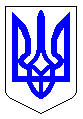 ЧЕРКАСЬКА МІСЬКА РАДАВИКОНАВЧИЙ КОМІТЕТРІШЕННЯВід 09.04.2019 № 396Про доручення анулювати паспорти прив’язки тимчасових споруд ТОВ «УКРТОРГБУДМАТЕРІАЛИ-ЧЕРКАСИ-1» Враховуючи доручення міського голови від 12.09.2018 №189 щодо анулювання паспортів прив’язки тимчасових споруд та акт перевірки від 21.03.2019 управління інспектування Черкаської міської ради, керуючись п. 2.27, п. 2.30. наказу Міністерства регіонального розвитку, будівництва та житлово-комунального господарства України від 21.10.2011 №244 «Про затвердження Порядку розміщення тимчасових споруд для провадження підприємницької діяльності», на підставі ст.26, ст.59 Закону України «Про місцеве самоврядування в Україні», виконавчий комітет Черкаської міської радиВИРІШИВ:1. Доручити управлінню планування та архітектури департаменту архітектури та містобудування Черкаської міської ради анулювати паспорти прив’язки тимчасових споруд для провадження підприємницької діяльності (далі – ТС) ТОВ «УКРТОРГБУДМАТЕРІАЛИ-ЧЕРКАСИ-1» з підстави невстановлення ТС протягом 6 місяців з дати отримання паспорту прив’язки згідно з додатком.2. Управлінню планування та архітектури департаменту архітектури та містобудування Черкаської міської ради:2.1. Анулювати паспорти прив’язки ТС ТОВ «УКРТОРГБУДМАТЕРІАЛИ-ЧЕРКАСИ-1» згідно з додатком;2.2. Внести інформацію щодо анулювання паспортів прив’язки ТС, зазначених в додатку цього рішення до містобудівного кадастру.3. Контроль за виконанням рішення покласти на директора департаменту архітектури та містобудування Савіна А.О.Міський голова 							         А. В. БондаренкоДодаток ЗАТВЕРДЖЕНО рішення виконавчого комітету від __________№_____Перелік паспортів прив’язки тимчасових споруд ТОВ «УКРТОРГБУДМАТЕРІАЛИ-ЧЕРКАСИ-1»Директор департаменту архітектури та містобудування 						         А. О. Савін№ п/пДата реєстрації паспортуТермін діїАдреса розміщення ТСПлоща ТСНазва ТС64920.03.201723.02.2022по вул. Смілянській, 147 (біля заводу ЖБІ)30торгівельний павільйон №1 для продажу будівельних матеріалів65020.03.201723.02.2022по вул. Смілянській, 147 (біля заводу ЖБІ)30торгівельний павільйон №2 для продажу будівельних матеріалів65120.03.201723.02.2022по вул. Смілянській, 147 (біля заводу ЖБІ)30торгівельний павільйон №3 для продажу будівельних матеріалів65220.03.201723.02.2022по вул. Смілянській, 147 (біля заводу ЖБІ)30торгівельний павільйон №4 для продажу будівельних матеріалів65320.03.201723.02.2022по вул. Смілянській, 147 (біля заводу ЖБІ)30торгівельний павільйон №5 для продажу будівельних матеріалів